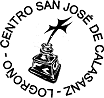 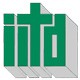 INSTITUTO INTERNACIONAL DE TEOLOGÍA A DISTANCIAYo, _______________________________________________ con DNI: _________________que estoy matriculado/a en el último curso de________________________________________________________________otorgado por la Universidad________________________________________________________________y a la espera de presentar dicho título (o en su defecto justificante del pago),SOLICITOMatricularme en el curso de DECA en Educación Infantil y Primaria.Realizo mi inscripción de forma condicionada y no solicitaré el título correspondiente, ni  espero se emita certificado de estudios alguno hasta que no presente dicha documentación.Lo que firmo en____________________a ______ de ___________________de __________Firma: